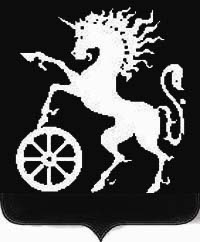 РОССИЙСКАЯ ФЕДЕРАЦИЯКРАСНОЯРСКИЙ КРАЙБОГОТОЛЬСКИЙ ГОРОДСКОЙ СОВЕТ ДЕПУТАТОВПЯТОГО СОЗЫВАР Е Ш Е Н И Е14.07.2020                                          г. Боготол                                    № 21-286 Об утверждении Прогнозного плана (Программы) приватизации муниципального имущества на 2019-2021г.г.В соответствии   с Федеральным законом от 06.10.2003 №131-ФЗ «Об общих принципах организации местного самоуправления в Российской Федерации», Федеральным Законом от 21.12.2001года (ред. от 02.08.2019г.) №178-ФЗ «О приватизации государственного и муниципального имущества», статьей 6 «Положения о порядке управления и распоряжения имуществом, находящимся в муниципальной собственности» №14-176 от 22.11.2018,  утвержденный  Решением Боготольского городского Совета депутатов пятого созыва,   руководствуясь статьями 32, 70 Устава города Боготола,  рассмотрев ходатайство администрации города, Боготольский городской Совет депутатов РЕШИЛ:1. Утвердить Прогнозный план (Программу) приватизации муниципального имущества на 2019-2021г.г. согласно приложению к настоящему решению.2. Считать утратившим силу решение Боготольского городского Совета депутатов от 07.11.2019 № 18-238 «Об утверждении Прогнозного плана (Программы) приватизации муниципального имущества на 2019-2021 годы».	3. Контроль за исполнением настоящего решения возложить на постоянную комиссию Боготольского городского Совета депутатов по бюджету, финансам и налогам (председатель Урсаленко П.Ю.)4. Опубликовать решение в официальном печатном издании  «Земля боготольская», разместить на официальном сайте  муниципального образования город Боготол www.bogotolcity.ru в сети Интернет.5. Решение вступает в силу в день, следующий за днём его официального опубликования. Председатель Боготольского                                   Глава города Боготола                                городского Совета депутатов                                                                                                                                        ___________ А.М. Рябчёнок                                  _________  Е.М. Деменкова                                Приложение к решению Боготольскогогородского Совета  депутатовот 14.07.2020 № 21-286 Перечень муниципального имущества для включения Прогнозный план(Программу) приватизации в 2019-2021гг.НаименованиеГод выпуска, кадастровый номерПлощадь, кв.м., протяженность (л.с.)Рыночная стоимость с НДС в руб.Способ приватизацииСрок приватизацииЗИЛ 431412 VIN 431412LL0480551990150,038 000,00Электронный аукцион2019-2021Трактор гусеничный ДТ-75, вид движителя гусеничный198890,068 000,00Электронный аукцион2019-2021Трактор МТЗ-80. Вид движителя - колесный199380,033 300,00Электронный аукцион2019-2021КАВЗ 685М номер двигателя 569051985115,043 000,00Электронный аукцион2019-2021ЗИЛ 130 модель двигателя 130-2311980150,0019 000,00Электронный аукцион2019-2021ЗИЛ 431412 VIN 508400-0985911993150,038000,00Электронный аукцион2019-2021ЗИЛ ММЗ4502 номер двигателя 130-2659381981150,042 000,00Электронный аукцион2019-2021Трактор ЮМЗ-6 двигатель №5к4954197660,035 055,00Электронный аукцион2019-2021Экскаватор ЭО-3323 А двигатель 117020199381,0111 000,00Электронный аукцион2019-2021ММ 3810221 (прицеп)1991-1485,00Электронный аукцион2019-2021ГАЗ 53 VIN ХТН531200J0798281988115,053 000,00Электронный аукцион2019-2021ГАЗ 53 VIN ХТН531200L10697831988125,053000,00Электронный аукцион2019-2021КО-440-АД VIN ХVL483203900003612009130,0100 000,00Электронный аукцион2019-2021Нежилое здание и земельный участок расположенные  по адресу :г.Боготол ул. Комсомольская д.15424:06:2402003:551166,8кв.м. и земельный участок 359,0 кв.м.760 300,00Электронный аукцион2019-2021Железнодорожный путь по ул. Сибирская д.6624:44:0000000:186400м583 676Электронный аукцион2019-2021ГАЗ 31105 Волга130,064 166,67Электронный аукцион2019-2021ГАЗ 322132 АВТОБУС КЛАССА В 12 (МЕСТ)2011106,893 000Электронный аукцион2019-2021